Управление образования администрации Белгородского районаФормирование финансовой грамотности у детей  дошкольного возраста посредством игровой деятельностиАвтор опыта: Чайкина Ирина Олеговна,воспитатель МДОУ«Детский сад №17 с. ПушкарноеБелгородского района Белгородской области»2023 г.СОДЕРЖАНИЕ:Раздел 1. Информация об опыте………………………………………………3Раздел 2. Технология опыта………………………………………………..….7Раздел 3. Результативность опыта…………………………………………….13Библиографический список……………………………………………………16Приложение к опыту……………………………………………………………17РАЗДЕЛ I.ИНФОРМАЦИЯ ОБ ОПЫТЕУсловия возникновения, становления опытаОпыт возник и создавался на базе муниципального дошкольного образовательного учреждения «Детский сад № 17 с. Пушкарное Белгородского района Белгородской области».  Муниципальное дошкольное образовательное учреждение «Детский сад №17 с. Пушкарное Белгородский района Белгородская области» расположен по адресу Белгородская область, Белгородский район, с. Пушкарное, ул. Майская, д. 2А, был введен в эксплуатацию в сентябре 1990 года. В настоящее время в детском саду функционируют 7 групп. В дошкольном учреждении созданы все условия для всестороннего развития детей: спортивный и музыкальный зал, логопедический кабинет, игровые центры в группах и на территории детского сада, научно-исследовательский, экологический   и краеведческий модули.В дошкольном образовательном учреждении реализуется Основная образовательная программа дошкольного образования, разработанная с учетом примерной основной образовательной программы дошкольного образования и Федерального государственного образовательного стандарта дошкольного образования.МДОУ «Детский сад №17 с.Пушкарное Белгородского района Белгородской области», как и любое другое, является открытой социальной системой. Социальными партнерами в воспитании и развитии детей нашего ДОУ являются:МОУ «Пушкарская средняя общеобразовательная школа»;Пушкарская   библиотека-филиал № 22;Пушкарский ФАП;МБУК «ЦКР с. Пушкарное». Формирование опыта происходило в процессе работы с детьми среднего  и старшего дошкольного возраста, где  особое внимание уделялось формированию финансовой грамотности у дошкольников.В группе, на базе которой проводилось исследование, количество воспитанников составило 30 человек.  В полных семьях проживают 28 человек, в неполных – 2 (разведенные родители). Среди данных семей нет неблагополучных и проблемных семей. Социальная среда достаточно разнообразна: интеллигенция -14 %, служащие - 6%, рабочие - 44%, предприниматели – 19 %, домохозяйки - 17%. Преобладают семьи, где родители имеют высшее образование - 58% (средне-специальное - 30%, среднее - 12%). Третья часть группы, в которой проводится данное исследование, занимаются  в учреждениях дополнительного образования.Для определения у детей дошкольного возраста уровней финансовой грамотности была проведена предварительная диагностика на основе программ экономического воспитания детей А.Д. Шатовой «Дошкольник и экономика» и Е.А. Курак «Экономическое воспитание дошкольников». (Приложение №1).	Анализ осуществлялся по следующим критериям:- адекватно употребляют в играх, занятиях, общении со сверстниками и взрослыми знакомые экономические понятия;- знают и называют разные места и учреждения торговли: рынок, магазин, ярмарка, супермаркет, интернет-магазин;- знают российские деньги, некоторые названия валют ближнего и дальнего зарубежья; - знают несколько современных профессий, содержание их деятельности (например, предприниматель, фермер, программист, модельер и др.);- проявляют интерес к экономической деятельности взрослых (кем работают родители, как ведут хозяйство и т. д.);- знают и называют разные виды рекламы, ее назначение, способы воздействия.	Результаты диагностики показали следующие результаты: у 10% детей выявлен высокий уровень сформированности экономических представлений, средний у 31% и низкий у 59% детей. Экономическое воспитание в дошкольных учреждениях является одним из важнейших условий формирования грамотных и воспитанных людей. Экономического воспитания дошкольников предполагает опору на такие виды занятий, труда, которые помогают людям понять, что только хорошее качество результатов труда имеет ценность. Проведенный опрос среди родителей в форме анкетирования показал, что родители недостаточно компетентны в этом вопросе, нуждаются в педагогической помощи, в ознакомлении со специальной литературой, помогающей организовать работу с детьми в семье. Родители оправдывают это своей занятостью на работе, или своей неграмотностью в этом вопросе (Приложение 2).Большинство родителей (93,5%) считают, что в детском саду необходимо вести систематическую работу по экономическому воспитанию и детей, и  родителей.Актуальность опытаАктуальность опыта обусловлена тем, что проблема экономического воспитания дошкольников определяется социальным заказом и ФГОС дошкольного образования. Задача повышения финансовой грамотности населения Российской Федерации в течение последнего времени рассматривается руководством страны как одна из приоритетных. Поэтому разработка и внедрение стратегии финансового образования людей становится важным направлением государственной политики, что нашло отражение в документе, принятом на федеральном уровне: «Стратегии повышения финансовой грамотности в Российской Федерации на 2017-2023гг., утв. распоряжением Правительства РФ от 25.09.2017г. № 2039-р.».Считая данную проблему актуальной, педагог пришел к выводу, что формирование финансовой грамотности дошкольников необходимо формировать в тесной взаимосвязи с игровой деятельностью. Различные виды игр включают в себя познавательное и воспитательное содержание, что позволяет интегративно решать задачи по формированию у дошкольников знаний финансовой грамотности. Таким образом, актуальность опыта состоит в том, чтобы посредством игр обучить детей основам финансовой грамотности, максимально полно использовать интерес детей, чтобы войти в мир экономики, расширить их представления об окружающем мире и о финансовых потребностях.В связи с этим были выявлены следующие противоречия:между социальной значимостью основ финансовой грамотности и недостаточной реализацией данной педагогической задачи в дошкольных учреждениях;между необходимостью развития у детей экономического взгляда на окружающий их социальный мир и отсутствием предметно-развивающей среды для ее осуществления;между стремлением педагога к организации непрерывного, последовательного процесса формирования финансовой грамотности и педагогической некомпетентностью родителей в данном вопросе.Пути решения указанных противоречий и наметили проблему данного опыта, определили его актуальность.Ведущая педагогическая идея опытаВедущая педагогическая идея опыта заключается в создании оптимальных условий для  формирование финансовой грамотности  у дошкольников посредством игровой деятельности.Длительность работы над опытомРабота над опытом охватывает период с 2020 по 2023  год и включает три этапа:  I этап – начальный (констатирующий) – февраль 2020 – июнь 2020 года.Данный этап  предполагал изучение психолого-педагогической и методической литературы, подбор теоретической и методической литературы, диагностического инструментария и  выявление уровня сформированности финансовой грамотности у дошкольников.II этап – основной (формирующий) – июль 2020 – январь 2023 года.В рамках данного этапа были разработаны и апробированы в условиях взаимодействия дошкольного образовательного учреждения и социума: перспективный план по ознакомлению дошкольников с экономическим воспитанием, виды заданий, приёмы, способствующие  организации квестов в организованной образовательной  и самостоятельной деятельности. Введение в учебную деятельность образовательных игр.III этап – заключительный (контрольный) – февраль 2023 года.На заключительном этапе проводился мониторинг определения уровня сформированности   экономических знаний, обработка и анализ полученных данных.Диапазон опытаДиапазон опыта по формированию финансовой грамотности дошкольников, представлен единой  системой разработанных модулей, игр, методических материалов, сценариев, дающих знания о мире финансов и экономики, в которых ребёнок может быть главным действующим героем для формирования и развития уникальной личности воспитанника.  Теоретическая база опытаТеоретическая база опыта опирается на положения теории воспитания и обучения  Л.С. Выготского, который, считал, что воспитание состоит не в приспособлении ребенка к окружающей среде, а в формировании личности, выходящей за рамки этой среды, как бы смотрящего вперед. При этом ребенка не надо воспитывать извне, он должен самовоспитываться.Это возможно при правильной организации процесса воспитания. Только личная деятельность ребенка может стать основой воспитания. Воспитатель  -  лишь наблюдатель, корректно направляющий и регулирующий самостоятельную деятельность ребенка в определенных моментах.Так воспитание становится активным процессом с трех сторон:ребенок активен (он выполняет самостоятельное действие);воспитатель активен (он наблюдает и помогает);среда между ребенком и воспитателем активна.Воспитание тесно связано с обучением. Оба процесса являются коллективной деятельностью, что дает возможность рассматривать модульную систему по ознакомлению детей с азами экономики посредством игры как вид учебной деятельности.Автор опыта рассматривает игру как технологию интерактивного обучения, где активность педагога уступает место активности воспитанников. Формирование финансовой культуры дошкольников тема новая, полностью не исследована, поэтому автор опыта изучил  программы по финансовой грамотности, целью которых  является приобщение детей к миру экономических ценностей и воспитание этического поведения. Введение в мир экономики занимаются также такие авторы как Джолайн Годфри «Как научить ребенка обращаться с деньгами» [4], Смоленцева А.А. «Введение в мир экономики, или как мы играем в экономику» [12], А.Д. Шатова «Дошкольник и экономика» [18], Горяев А. Е. Основы финансовой грамотности [5].На данный момент термин «финансовая грамотность» определяется по-разному, о чем свидетельствуют следующие определения. М. Ю. Шевяков под финансовой грамотностью понимает «способность человека применять в жизни знания и умения, связанные с управлением финансовыми ресурсами для обеспечения своего благосостояния и финансовой безопасности» [19]. А. О. Жданова считает, что «финансовая грамотность является способностью человека, связанной с потреблением финансовых услуг и принятием финансовых решений» [6]. На сложную структуру финансовой грамотности указывает определение, которое дает А. Е. Судакова: «финансовая грамотность - это совокупное образование, включающее в себя знания, финансовые понятия, риски, навыки человека, которые оказывают влияние для поддержания его финансового благополучия» [14]. Л. Ю. Карнаухова, под «Финансовой грамотностью понимает организованную педагогическую деятельность, специально продуманную систему работы, направленная на формирование экономических представлений старших дошкольников» [7]. И. Б. Бичева считает, что наиболее благоприятным возрастом для формирования основ финансовой грамотности является старший дошкольный возраст. Специфика формирования финансовых представлений в этом возрасте определяется особенностями развития детей в этот период, их высокой эмоциональной отзывчивостью, наглядно-образным мышлением. Без целенаправленной работы по формированию представлений о финансах, их использовании часто происходит поверхностно и у детей формируются искаженные представления, которые в дальнейшем необходимо корректировать [2]. В дошкольном возрасте формируются первичные представления об экономических понятиях, развиваются личностные качества, которые влияют на будущее экономическое поведение ребенка. Кроме того, потребность в расширении и углублении экономических знаний на этапе дошкольного детства обусловлена решением задачи адаптации к окружающей экономической действительности и формированием умения правильно понимать происходящие явления. При формировании финансовой грамотности важно понимать, что такое экономические представления. По мнению А. Д. Шатовой под экономическими представлениями детей дошкольного возраста следует понимать «приобщение детей к социальному опыту человечества в области экономики, предполагающее передачу адаптированных элементарных экономических знаний, способов деятельности и культуру общения с учетом экономического мировоззрения» [15]. Применительно к дошкольному возрасту термин «финансовая грамотность» рассматривают также с точки зрения совокупности знаний, умений и навыков, которые формируются у детей и позволяют им ориентироваться в элементарных экономических процессах. Е. В. Азовская утверждает: «Формирование финансовой грамотности - это одна из граней воспитательного процесса дошкольников, приобретение воспитанниками доступного им целостного понятия о производстве, распределении, обмене и потреблении материальных и духовных благ» [1].А.Д. Шатова в своей программе «Дошкольник и экономика» [18] указывает на важность целенаправленной, систематической работы педагогов ДОУ в области экономического воспитания.В своей работе педагог опиралась на программу Е.А. Курак «Экономическое воспитание дошкольников» [9], целью которой является заложить основы экономического образа мышления у ребенка – дошкольника, осознание им того, каков «я» в мире экономических ценностей и как себя вести в нем.            Система работы педагога по формированию финансовой грамотности дошкольников была построена на основе игр экономической направленности, которые проводились с детьми в свободной и совместно-организованной деятельности.Новизна опытаНовизна педагогического опыта работы заключается в разработке системы методов, средств и приёмов формирования финансовой грамотности дошкольников посредством игровой деятельности, используя модульную систему. Участие в образовательных играх позволяет воспитанникам сформировать первичные экономические представления.Характеристика условий,в которых возможно применение данного опытаПрименение данного опыта могут быть использованы в практической деятельности воспитателей дошкольных образовательных учреждений, реализующих основную образовательную программу дошкольного образования, (при организации работы с детьми в возрасте от 4 до 7 лет) по формированию финансовой грамотности  посредством игровой деятельности как при проведении ООД и организации образовательного процесса, так и в самостоятельной деятельности дошкольников.Автором опыта разработаны и апробированы:образовательные кроссворды, викторины, квесты для воспитанников подготовительных групп;лепбуки: «Финансовая грамотность», «Экономика для малышей», «Какие бывают деньги», «Магазин»;картотеки: дидактических игр, обучающих игр по экономическому воспитанию детей, игровое моделирование проблемных ситуаций.РАЗДЕЛ II.ТЕХНОЛОГИЯ ОПЫТАЦелью педагогической деятельности автора является обеспечение положительной динамики роста финансовой грамотности воспитанников посредством внедрения в образовательную деятельность приемов игровой технологии.Для достижения планируемых результатов в работе с детьми предполагает решения следующих задач:проанализировать особенностей образовательных игр, выстроить систему работы по их организации;создать условия, инициирующие учебное действие в рамках проведения образовательных игр;научить детей правильному отношению к деньгам, способам их зарабатывания и их разумного использования;научить детей правильно вести себя в реальных жизненных ситуациях, носящих экономический характер (покупка в магазине, плата за проезд, в транспорте и т. д.);содействие финансовому просвещению и воспитанию детей дошкольного возраста, создание необходимой мотивации для повышения их финансовой грамотности;расширить знания детей о возникновении денег, о том, что служило деньгами для древних людей;развивать память, внимание, речь, стимулировать активность детей; развивать умение подбирать предметы и атрибуты для игры; воспитывать представления о сущности таких нравственных категорий, как экономность, бережливость;создать условия для формирования элементарных экономических знаний у детей;научить понимать и ценить окружающий предметный мир, как результат труда людей, видеть красоту человеческого творения и относиться к нему с уважением;развить у детей навыки и привычки речевого этикета, культурного поведения в быту (вести себя правильно в реальных жизненных ситуациях с разумными потребностями);формировать правильное отношение к деньгам как предмету жизненной необходимости.         Эффективному решению поставленных задач способствовала совместная деятельность участников образовательного процесса в следующем сочетании педагог – воспитанник, воспитанники – родители.Схема педагог-воспитанник включает в себя:сюжетно-ролевые, дидактические, сюжетно-дидактические, настольные игры. Особый интерес вызывают игры и развлечения, когда взрослые и дети решают познавательные, практические, игровые задачи;экскурсии позволяют знакомить детей с людьми разных профессий;беседы с целью выявления уровня усвоения детьми, представленного материала;чтение стихов, сказок, заучивание пословиц и поговорок воспитывает у детей лучшие нравственные качества. Многие пословицы и поговорки в обобщенной форме содержат идеи экономической целесообразности, нравственных ценностей, отношения к труду;логические задачи, задачи-шутки оживляют путь познания сложных экономических явлений. Они сочетают в себе элементы проблемы и занимательности, вызывают напряжение ума и доставляют радость, развивают фантазию, воображение и логику рассуждений.Схема воспитанники-родители включает в себя:анкетирование с целью выявления проблемы;проведение консультаций по ознакомлению родителей с необходимостью воспитывать у детей экономическое начало;проведение родительских собраний для выявления трудностей в усвоении детьми или родителями экономических знаний;проведение совместных праздников и развлечений, которые повышают интерес, доставляют радость, оживляют путь познания сложных экономических явлений.Концептуальную основу педагогической деятельности, направленной на формирование финансовой грамотности у дошкольников составляют определенные методы и приемы: словесные (объяснение, мотивация к выполнению задания);наглядные (демонстрация схем, таблиц, моделей, использование технических средств);практические (рассуждение, интеллектуальное сотрудничество, совместное и индивидуальное творчество).Свою работу по формированию финансовой грамотности у дошкольников через внедрение модульной системы, в рамках взаимодействия с детьми, их родителями, педагог строил по следующим принципам:от простого к сложному - переход от простых занятий к сложным;принцип наглядности выражается в том, что у детей более развита наглядно-образная память, чем словесно-логическая, поэтому мышление опирается на восприятие или представление;принцип индивидуализации обеспечивает вовлечение каждого ребенка в воспитательный процесс.Все представленные формы работы способствуют развитию самостоятельности в добывании нового знания – одного из важнейших результатов работы. Автор опыта отмечает преимущества данного вида учебной деятельности.Планируемые результаты:количество охваченных детей будет 100% (вся группа);будет создана материально-техническая база по экономическому образованию (кейсы игр, мультимедийных презентаций, эффективных методов и форм работы с детьми, методик, образовательных технологий);создание условий, обеспечивающих качественную работу по экономическому образованию детей;создание материально-технической базы по экономическому образованию (подбор).реализован в полном объеме перспективный план работы с детьми дошкольного возраста по экономической грамотности.На первом этапе проводились:диагностика в соответствии с диагностическим инструментарием;анализ содержания работы по формированию у детей финансовой грамотности, выбор направленности для дальнейшего развития каждого ребенка (обнаружение противоречий);подборка и систематизация материала по теме опыта работы.На втором этапе была проведена апробация опыта работы по формированию финансовой грамотности в условиях дошкольного образовательного учреждения.Свою работу на данном этапе педагог начал с того, что был разработан перспективный план работы с детьми на год (Приложение № 3). В соответствии с перспективным планом работы были проведены мероприятия с учетом возрастных особенностей дошкольников.Организация учебно-воспитательного процесса основана на использовании модульной системы по ознакомлению детей с азами экономики.1. Модуль «Потребности»2. Модуль «Обмен и деньги»3. Модуль «Производитель и реклама»4. Модуль «Экономика должна быть экономной»На первых ступенях работы модуля «Потребности» дети получают знания и представления о том, что человек как живое существо подобно животным и растениям нуждается в воде, тепле, свете, пище, одежде, жилье, т.е. потребности, без удовлетворения которых человек не может существовать. В средней группе велось обсуждение с детьми вопросов о том, что им необходимо сделать, когда они голодны или хотят пить, когда нужно одеться и умыться, когда хочется играть, рисовать, и т.д. Выяснение того, в чем именно заключается потребность: нужны ли им какие-то определенные предметы или помощь, забота, и т.д., откуда берутся необходимые вещи, кто оказывает те или иные услуги. В старшей группе педагог вместе с детьми обсуждал, в чем заключаются потребности, разнообразие потребностей людей. Например: потребности первых на земле людей были не велики. Еда, одежда да пещера, в которой можно укрыться от бури и дождей. Потребности современных людей шире, им необходимы и медицинская помощь, и транспорт, и образование. На данном этапе знакомили детей с экономической категорией «потребность», расширяли представления о множестве потребностей, жизненно важных для людей, о товарах и услугах, в которых нуждаются люди. В подготовительной группе выясняли причины, по которым те или иные потребности требуют обязательного удовлетворения (еда, вода, жилище, одежда, безопасность, медицинская помощь, транспорт и т.д.). Игры по экономике проводились в различных формах. Это игры–путешествия, соревнования, экскурсии, экономические викторины, лэпбук «Детям о деньгах», познавательные задания: ребусы, головоломки, проблемные ситуации и т.д.В ходе знакомства с модулем «Потребности» дети усваивали  экономические понятия: экономика, потребности, нормы жизни, товар, продукт, услуги, потребители.Модуль «Обмен и деньги» Обмен товарами и услугами – путь удовлетворения экономических потребностей. Например: одна семья вырастила много картофеля, а другая много яблок. Что нужно сделать, чтобы у каждой семьи был и картофель, и яблоки. Делается вывод о выгоде обмена (бартера) для обеих семей. В средней группе был создан уголок «Город Финансов»:карта города с достопримечательностями и торговыми центрами, банками, музеями для развития интереса у детей к родному городу;художественная литература по данной тематике (сказки, рассказы, стихи, устное народное творчество), через них дети получают информацию о финансовых терминах: деньги, труд, товар, банк, карьера, кредит.Дети узнавали, что есть деньги бумажные – купюры и металлические – монеты, деньги имеют достоинство, и не всегда одна купюра или монета меньше, чем две или три.  Старшая группа. Для продажи и покупки в игровой форме дети изучают спрос и предложение, принимают «заказы» на товары и услуги. В дидактических играх «Кем быть?», «Обмен», «Семейный бюджет», «Маленькие покупки» уточняются и закрепляются представления детей о мире экономических явлений, терминах, приобретаются новые экономические знания, умения и навыки.         Сделать экономику понятной помогли сюжетно-дидактические игры. Так, играя в профессии, дети постигали смысл труда, воспроизводя трудовые процессы взрослых и одновременно «обучались» экономике. В сюжетно-дидактических играх моделируются реальные жизненные ситуации: операции купли-продажи, производства и сбыта готовой продукции и др.В игровой деятельности педагог подводил детей к тому, что любой товар имеет свою цену. Одни товары – дорогие, другие стоят меньше (дешевле). Это дети узнавали при проведении ситуативных игр «Семья», «Магазин», «Маленькие покупки», во время которых они производят и покупают товары и услуги, устанавливают цены на них, пользуются «деньгами» или банковскими картами.Интересная тема для познавательной игры — история появления денег. Старшим дошкольникам будет интересно узнать, что когда-то давно люди обходились без этого, потому что каждая семья имела всё необходимое для жизнедеятельности, не было разделения на профессии. Но со временем возникло разделение труда: при этом одни стали заниматься только разведением скота, вторые — шить одежду, третьи — молоть зерно и т. д. Возникла проблема бартера, обмена, и было очень трудно решить, сколько же мешков зерна нужно выручить за лошадь. Так и придумали деньги.Обсуждение понятия «бартер». Выяснение вопросов о том, для чего нужен бартер, какой обмен справедливый, а какой нет, от чего зависит цена товара и услуги. Подготовительная группа. Проведение практических занятий: производство товара (игрушки, поделки и т.д.), который бы отвечал спросу; защита лучшего «товара»; конкурс на лучший товар или услугу - установление цены, выставка – продажа изделий, изготовленных детьми.В играх «Кондитерская фабрика», «Ателье для маленьких красавиц», «Строительство дома», «Супермаркет», «Банк» и др., создаются наиболее благоприятные условия для развития у детей интереса к экономическим знаниям, естественная, приближенная к реальности обстановка, устанавливается психологически адекватная возрасту ситуация общения.Настольно-печатные игры по экономике - лото «Что продается в магазине?» «Конфетки-монетки», «Всё по полочкам», «Денежное дерево», использование которых в работе позволит привить бережное и экономное отношение детей к деньгам. Решая проблемные ситуации, «Богатство Буратино», «Подарки друзьям», «Заработанные деньги», разгадывая викторины (Приложение № 4), экономические кроссворды (Приложение № 5), дети узнают, что труд должен оплачиваться по результатам, что в разных странах разные деньги.Дошкольники, совершая большое количество действий, учатся реализовывать их в разных условиях, с разными объектами, что повышает прочность и осознанность усвоения знаний.Модуль «Производитель и реклама»    В средней группе педагог знакомил детей с разными видами ресурсов (природными, капитальными, человеческими), различными способами их применения, о взаимосвязях людей разных профессий, о способах удовлетворения их потребностей. Обсуждал с детьми вопрос о том, откуда берутся продукты питания (из природы – лес, море, поле), кто производит товары, люди каких профессий производят товары, какие капитальные ресурсы необходимы для их производства. Ознакомление с разными профессиями происходило через д\игры, чтение художественной литературы, просмотр презентаций, мультфильмов, отгадывание загадок. Современные дети живут в рекламе, она их окружает повсюду. Чтение сказки про рекламу и бизнес.   Старшая группа. Ознакомление детей с производителями товаров и услуг. «Путешествуя» по городу дети знакомились с предприятиями города, которые выпускают разную продукцию. Дети начинают осознавать, что жить без продукции заводов и фабрик человек не может.Одним из важных разговоров в этом модуле является разговор о рекламе.         Реклама, являясь мощным и основным средством просвещения, практически не контролируется государством. На данном этапе работы происходило знакомство детей с рекламой, профессией людей, работающей в ней, подбора и рассматривании рекламы детской игрушки, сладостей, одежды, разыгрывали перед детьми проблемные ситуации, как и что можно узнать о товаре, как выгодно, с пользой для себя продать или купить товар, задавали детям вопросы поискового характера. Огромное удовольствие дети получают в придумывания рекламы своей любимой игрушки, книги, конфеты.Подготовительная группа. Педагог продолжал знакомить детей с производителями товаров и услуг – представителями разных профессий; расширяли представления детей о ресурсах, о процессе производства знакомых товаров, о цепочках производителей. Например: решение задачи «Как появляется новая тетрадь» (опираясь на уже имеющиеся представления детей, расширяя и корректируя их в процессе бесед, ответов на вопросы, дискуссий, просмотра иллюстраций, постепенно выяснить, какие природные, капитальные и человеческие ресурсы нужны для превращения дерева в тетрадь. Очень важно при этом создать ситуацию, в которой дети вспомнили бы о долгом, и трудном процессе выращивания леса). Ознакомление детей с понятием «экономия ресурсов».Следующий шаг, в своей работе по формированию экономических знаний у дошкольников - это подвести детей к мысли, что нельзя иметь все товары и услуги, которые можно пожелать, а также к бережному отношению к тому, что имеешь.Отсюда и название модуля «Экономика должна быть экономной».В рамках этого модуля подводили детей к пониманию ограниченности ресурсов. В детском саду, дома нужно воспитывать у детей полезные привычки закреплять их повседневно: соблюдать чистоту и порядок, пользоваться бережно всем, что дают им для игр и труда, не тратить ничего зря. Примерами служит поведение взрослых в детском саду и дома. Например: уходя надолго из помещения или если светло днем в группе, надо всегда выключать свет. Выключать – значит, экономить. Играя в «Строителей», акцентировали внимание дошкольников на том, как долго строили, и как неприятно, когда ломают и портят постройки, поэтому не стоит портить дома, ломать заборы, нужно ценить то, что делают для нас другие люди.В ходе знакомства с последним блоком дети знакомились с экономическими понятиями: возможность, потребность, ограниченность, выбор, цена выбора.Экономическое направление присутствует во всех видах детской деятельности, во всех режимных моментах, в общении педагога с детьми, в работе с семьёй. Работу по экономическому воспитанию дошкольников важно вести последовательно и систематически, только тогда детский сад совместно с семьёй сможет заложить азы экономического воспитания ребёнка, подготовить его к дальнейшей, взрослой жизни. Изучение основ финансовой грамотности в ДОО должно осуществляться в тесной взаимосвязи с родителями дошкольников. Семья и ДОО передают ребенку первый социальный опыт. Тесный контакт между семьей и воспитателем помогает выстроить отношения взаимопонимания и выработать общий подход, а также обеспечить большую логичность и последовательность в изучении основ финансовой грамотности, обучении и развитии самого ребенка. В процессе организации образовательной деятельности необходимо обеспечить психолого-педагогическую поддержку семьи и повышение компетентности родителей в вопросах формирования финансовой грамотности ребенка. Перед родителями стоит задача помогать ребенку разбираться в наиболее сложных и важных вопросах, создать условия для совместного творческого освоения учебного материала и личностного развития. На родителях лежит ответственность первоначально познакомить ребенка с финансовой стороной жизни семьи. При организации работы по формированию основ финансовой грамотности детей в рамках взаимодействия с семьями воспитанников были поставлены следующие задачи:познакомить родителей с необходимостью экономического воспитания, его возможностями;познакомить родителей с особенностями знакомства детей с финансовой грамотностью;содействовать повышению уровня мотивации к получению знаний в области финансовой грамотности детей через игровые средства обучения;расширить кругозор родителей посредством игр экономической направленности.Решая поставленные задачи, были сформированы основные направления и формы работы с родителями:анкетирование родителей по теме «Формирование финансовой грамотности дошкольников»; информирование и консультирование родителей о задачах и содержании экономического воспитания детей в детском саду и дома (Приложение № 6);участие родителей в работе по экономическому воспитанию детей в дошкольном учреждении (экономические ярмарки, праздники, конкурсы);организация совместных мероприятий (проведение маршрутов выходного дня: банк, торговый центр, музей…) – это одна из лучших форм организации, как досуга дошкольников, так и их образования;создание обогащенной развивающей среды в домашних условиях.Опыт показывает, что только совместная работа дошкольного учреждения и семьи дает хорошие результаты и способствует более серьезному и ответственному отношению взрослых к экономическому воспитанию детей.На третьем этапе анализировалась результативность проведенной работы с детьми.РАЗДЕЛ III.РЕЗУЛЬТАТИВНОСТЬ ОПЫТААнализ результативности работы по формированию финансовой грамотности у детей дошкольного возраста позволила решить поставленные задачи. После проведенной работы, прослеживается положительная динамика. У большинства детей проявляется ярко выраженный и устойчивый интерес к труду родителей, они стали бережнее относиться не только к игрушкам, но и к предметам окружения. По- новому подходят к решению игровых задач, в лучшую сторону изменились взаимоотношения со сверстниками, подобранные игры, беседы, малый фольклорный жанр помогли детям усвоить сложные экономические понятия, позволили не только обучить, но и воспитать дружелюбие и отзывчивость, дух взаимопомощи и сотрудничества, в значительной мере обогатили словарный запас детей экономическими терминами. Полученные знания и умения дети успешно применяют в повседневной жизни, правильно ведут себя в реальных жизненных ситуациях, у них развиты разумные потребности.Подводя итог, можно сделать вывод, что главными результатами реализации модульной системы работы по формированию финансовой грамотности у дошкольников является то, что дети могут:активно использовать в игровой деятельности основные экономические понятия и категории, которым было уделено внимание в ходе реализации игр (деньги, цена, товар, семейный бюджет и пр.);осознавать и соизмерять свои потребности и возможности;иметь представление о том, что зарплата – это оплата за количество и качество труда, пенсии за прошлый труд, а пособия на детей – это аванс детям в расчете на их будущий труд;понимать, что расходы семьи не должны быть расточительными и что ребенок может, будучи экономным, их уменьшить;осознавать, что сбережения семьи – это денежные средства, которые могут остаться, если разумно расходовать свои доходы, и могут быть использованы для отдыха всей семьей или приобретения необходимых, вещей; контролировать ответственность за свои поступки, которые могут положительно или отрицательно сказаться на экономическом положении семьи и его самого;адекватно употреблять в играх, занятиях, общении со сверстниками и взрослыми знакомые экономические понятия;знать и называть разные места и учреждения торговли: рынок, магазин, ярмарка, супермаркет, интернет-магазин;знать и называть разные виды рекламы, ее назначение, способы воздействия;бережно, рационально, экономно используют расходные материалы для игр и занятий (бумагу, карандаши, краски, материю и др.);проявлять интерес к экономической деятельности взрослых (кем работают родители, как ведут хозяйство и т. д.), вывод о перспективности дальнейшей разработки комплекса мероприятий, направленных на формирование финансовой грамотности, познавательной активности, речи и творческих способностей детей. Проведённая работа способствовала тому, что дети не только получили определённые экономические знания, у них, расширился экономический словарь, они овладели экономическими терминами, умением правильно применять их в разговоре.Диагностика на заключительном этапе доказала успешность выбранного современного подхода для решения проблемы формирования финансовой грамотности с детьми дошкольного возраста посредством игровой деятельности, используя модульную систему.Эффективное использование всех приемов, средств и методов привело к положительной динамике формирования финансовой грамотности посредством игровой деятельности детей дошкольного возраста, к личностному росту дошкольников, который выразился в стремлении самостоятельно играть, трудиться и приносить пользу обществу. Проводимая систематическая работа повысила эффективность работы по формированию финансовой грамотности и дала возможность добиться положительных результатов.Таким образом, единая  система разработанных модулей, игр, методических материалов, сценариев, дающих знания о мире финансов, в условиях  игровой (практической) деятельности положительно влияют на формирование финансовой грамотности у дошкольников.Библиографический списокБиблиографический список1. Азовская, Е. В. Дидактическая игра как средство формирования финансовой грамотности детей старшего дошкольного возраста / Е. В. Азовская, О. Ю. Зайцева // Сборник научных статей : Дошкольное и школьное образование в России и за рубежом. - 2021. – С. 103 - 116.2. Бичева, И. Б. Особенности формирования финансовой грамотности у детей старшего дошкольного возраста / И. Б. Бичева // Проблемы современного педагогического образования. – 2019. – № 3. – С. 15 – 19.3. Виноградова, А.М. Воспитание нравственных чувств у старших дошкольников/Под ред. А.М. Виноградовой. М.- 1989-159с.4. Годфри Джолайн. Как научить ребенка обращаться с деньгами/издательство «Добрая книга», 2006 – 224 с.5. Горяев, А. Е. Основы финансовой грамотности. Учебное пособие/авт.-сост. А.Е. Горяев, В. В. Чумаченко. – М. :Просвещение, 2016. – 272 с.6. Жданова, О. А. Финансовая грамотность: методические рекомендации для преподавателя. СПО / А. О. Жданова. — М. : ВИТА-ПРЕСС, 2014. — 192 с.7. Карнаухова, Л. Ю. Сборник дидактических игр по финансовой грамотности старших дошкольников / Л. Ю. Карнаухова, О. Б. Сердюк, Е. Ю. Петрушенко // Воспитатель ДОО. – 2017. – № 1. – С. 12 - 13.8. Киреева Л. Г. Играем в экономику. Комплексные занятия, сюжетно-ролевые и дидактические игры. – М., 2008 – 169 с9. Курак, Е.А. Экономическое воспитание дошкольников. М., 2002- 65с.10. Крючкова, Н. А. Учебно-методическое пособие по повышению финансовой грамотности /Первые шаги по ступеням финансовой грамотности для дошкольников/ Н. А. Крючкова. – Калининград, 2013. – 126 с. 11. Смоленцева, А.А. Знакомим дошкольника с азами экономики с помощью сказок: Практическое пособие-М.:АРКТИ, 2006.-88с.12. Смоленцева А. А. Введение в мир экономики, или как мы играем вэкономику - СПб.: ДЕТСТВО-ПРЕСС, 2009 – 176 с.13. Стожарова М.Ю., Лицкевич С.А. Формирование начальных экономических представлений у детей старшего дошкольного возраста в условиях развивающего обучения //Современное детство: развитие, образование, культура: Материалы Всероссийской научно-практической конференции (заочной)- У.: Корпорация технологий продвижения, 2004- с.151-15614. Судакова, А. Е. Финансовая грамотность: теоретическое осмысление и практическое исследование / А. Е. Судакова // Финансы и кредит. - 2017. – 26 с. 15. Шатова, А. Д. Экономика и финансовая грамотность: за и против / А. Д. Шатова. // Язык и актуальные проблемы образования. – 2018. – С. 286 - 291.16. Шатова, А.Д. Нужно ли, и зачем дошкольнику экономическое воспитание/ А.Д. Шатова// Дошкольное воспитание. -1989.-№7.-с.21-23.17. Шатова, А.Д. Экономическое воспитание дошкольников. Учебно-методическое пособие. М.: Педагогическое общество России, 2005.-256с.18. Шатова, А.Д.Программа «Дошкольник и экономика»: [О формировании у ребенка экономических знаний, экономического мышления] //Современные образовательные программы для дошкольных учреждений [Текст]  // А.Д. Шатова. – М., 2000. – с. 179-18.19. Шевяков, М.Ю. Перспективы изменения финансового поведения в результате повышения уровня финансовой грамотности [Текст] / М.Ю. Шевяков, Н. Евсеева // Бюджет и финансы: финансовая грамотность. 2011. № 1 (10-11). с. 30-35.20. Шорыгина, Т.А. Беседы об экономике: Методические рекомендации-М.:ТЦ Сфера, 2009.- 96с.Приложение1. Приложение №1 – Диагностика определения уровня финансовой грамотности у детей старшего дошкольного возраста.2. Приложение №2 - Анкета для  родителей «Мой ребенок и финансовая грамотность»3. Приложение №3 - Перспективный план работы  со старшим дошкольным возрастом по внедрению финансовой грамотности.4. Приложение №4 – Викторина по экономическому воспитанию детей подготовительной группы «Путешествие в денежную страну»5. Приложение №5 – Экономические кроссворды для детей старшего дошкольного возраста6. Приложение №6 - Консультация и рекомендации для родителей «Экономическое воспитание ребенка в семье»Приложение № 1Диагностика определения уровня финансовой грамотности у детей старшего дошкольного возраста.Диагностика разработана на основе программ экономического воспитания детей А.Д. Шатовой «Дошкольник и экономика» и Е.А. Курак «Экономическое воспитание дошкольников».Цель: определить уровень финансовой грамотности детей старшего дошкольного возраста.Каждое из трех заданий состоят из 3 более мелких заданий: первое - загадки по экономике, разделенные по областям, второе – вопросы определенной области экономических знаний, третье - проблемная ситуация. С каждым ребенком работа проводилась индивидуально и по мере успешности ответов на задания, определялся уровень экономической воспитанности.Задание 1. Цель: Определить уровень знаний о потребностях человека, животных, растений.Задание 2. Цель: Определить уровень знаний о природных и капитальных ресурсах (транспорт, инструменты, оборудование); о производителях товаров и услуг.Задание 3 Цель: Определить уровень знаний о деньгах, рынке и цене.Критерии и показатели финансовой грамотностидетей старшего дошкольного возраста.По наличию и совокупности показателей, которые соответствуют представленным критериям, можно судить об уровнях экономической воспитанности: высоком, среднем и низком.Высокий уровень: дети могут объяснить элементарный смысл экономических понятий, проявляют ярко выраженный и устойчивый интерес к труду родителей, имеют представление о работе родителей, употребляют экономические слова и словосочетания; находятся в позиции активных участников событий, способны отразить полученные знания в играх; готовы к общению со взрослыми и сверстниками, задают множество вопросов и самостоятельно пытаются найти ответы на них; своевременно выполняют поручения, способны контролировать свои действия, оценивать результаты деятельности; стремятся и умеют проявлять инициативу, энергично выполняют поручения, доводят начатое дело до конца.Средний уровень: дети имеют представление об экономических понятиях, но не всегда могут объяснить их; у них наблюдается неустойчивый интерес к потребностям своей семьи, труду родителей; имеющиеся у них знания нечеткие, поверхностные; имеют достаточно представлений об окружающем мире, но не умеют использовать имеющиеся знания; под руководством взрослого умеют организовывать свою деятельность, своевременно выполняют поручения; добросовестно относятся к материальным ценностям,но большую заботу проявляют лишь к вещам личного пользования; порученную работу выполняют вовремя и добросовестно только под руководством взрослого; не всегда активны, но способны проявлять упорство в достижении цели.Низкий уровень: дети не могут объяснить смысла экономических понятий, не проявляют интереса к потребностям своей семьи, труду родителей, окружающим явлениям современного общества, не употребляют в речи экономические слова; не проявляют интереса к продуктивной деятельности, ведут себя как посторонние наблюдатели; не доводят начатое дело до конца, быстро теряют интерес к труду и оставляют работу, возвращаясь к игре; не склонны к бережному отношению к личной и общественной собственности; при выполнении работы не проявляют какой-либо заинтересованности в ее результате; безответственны, безынициативны, не проявляют упорства в достижении цели.Уровень экономических знаний определялся с учетом успешности выполнения всех трех заданий. По успешности выполнения заданий судилось об уровне экономических знаний по трехбалльной шкале: 3 - высокий, 2 - средний, 1 - низкий.Уровень финансовой грамотности определялся с учетом успешности выполнения всех трех заданий. По успешности выполнения заданий судилось об уровне экономических знаний по трехбалльной шкале: 3 - высокий, 2 - средний, 1 - низкий.Инструментарий к диагностикеЗадание 1.1)Люди ходят на базар:Там дешевле весь…(Товар)Мебель купили, одежду, посуду.Брали для этого в банке мы…(Ссуду)Чтобы дом купить я смог,Взял кредит, внеся…(Залог).2) У каждого из нас были разные желания, которые исполняла волшебная шкатулка. Но вместе с желаниями у каждого ребёнка и взрослого есть свои потребности. Что означает это слово? (То, что необходимо человеку в жизни, без чего ему будет плохо).- Подумай и назови свои потребности, то без чего ты не сможешь жить (пища, солнце, воздух, тепло, одежда, игрушки).3) Проследи, какие изменения происходят с растением или животным без света, воды, тепла, воздуха. Какой можно сделать вывод? (Что потребности есть не только у человека, но и у растений и животных).Задание 2.1)Он финансовый факир,В банк к себе вас ждёт …(Банкир)В море коварном товаров и ценБизнес-корабль ведёт …(Бизнесмен)Мебель, хлеб и огурцыПродают нам …(Продавцы).2)- Как ты думаешь, откуда берутся продукты питания? (Из магазина).   - А откуда они появляются в магазине? (Из природы - лес, море, поле).   - Люди, каких профессий, по-твоему, производят товары? (Садовод, швея, столяр, обувщик, пекарь).  - А какими инструментами пользуются люди, производящие товары? (Тяпка, лопата, молоток, станок, печь).3) Представь, что ты работаешь на заводе по изготовлению кукол/машинок. Какие материалы и оборудование тебе необходимо и для чего.Задание 3.1)На товаре быть должнаОбязательно…(Цена)Говорят про меня:Деревянный я.Но неправда, я - железный,Я тяжёлый, полновесный. (Рубль)И врачу, и акробатуВыдают за труд …(Зарплату).2)- На что ты покупаешь товары в магазине? (На деньги).   - Как ты думаешь, зачем нужны деньги? (Покупать еду; кушать; красиво одеваться).- А как ты определяешь, сколько денег нужно дать продавцу? (У товара есть цена).3) Как ты думаешь, чем ниже цена, тем товар становится хуже или лучше по качеству? Подумай почему. (Хуже, потому что, чтобы производить хороший товар, нужны хорошие материалы и оборудование, которые дорого стоят).Приложение № 2Анкета для  родителей«Мой ребенок и финансовая грамотность»Уважаемые родители!Обучение детей основам финансовой грамотности сейчас очень популярно в садах.Нам интересно Ваше мнение об этом. Просим вас ответить на вопросы данной анкеты.1. Как Вы относитесь к введению в группе нового образовательного курса по финансовой грамотности?а) считаю его необходимым, так как данный курс соответствует взглядам, потребностям и интересам ребенка;б) положительно;в) отрицательно;г) не готов оценить значимость курса.2. Как Вы думаете, с какого возраста нужно обучать детей экономике и финансам?а) до 3-х лет;б) в старшем дошкольном возрасте;в) в школе;г) не вижу необходимости в таком обучении.3. Нужно ли детей знакомить с экономикой?а) да, обязательно;б) иногда;в) нет;г) затрудняюсь ответить.4. Прививаете ли вы ребенку первоначальные экономические навыки в быту?а) да;б) нет;в) иногда.5. Знает ли Ваш ребенок, что такое потребности?а) да;б) нет;в) затрудняюсь ответить.6. Знает ли Ваш ребенок о деньгах (что такое деньги, какие они бывают: копейки, рубли), откуда берутся деньги, кто их зарабатывает в вашей семье и т.п.?а) да;б) нет;в) затрудняюсь ответить.7.Нужно ли детям рассказывать о деньгах?а) да;б) нет, это не к чему;в) затрудняюсь ответить.8.Должны ли дошкольники иметь карманные деньги?а) да;б) нет;в) затрудняюсь ответить.9. Даёте ли Вы ребёнку деньги. Например, чтобы он расплатился в магазине, или чтобы мог самостоятельно себе что-нибудь купить?а) да;б) нет, ребёнок для этого слишком маленький;в) иногда10.Как Ваш ребёнок относится к труду?а) Охотно принимается за делоб) Неохотно принимается за дело11.Имеет ли ребенок постоянные обязанности дома?а) да;б) нет;12.Как вы относитесь к желанию детей иметь копилку дома?а) положительноб) отрицательнов) затрудняюсь ответить.13.Учавствует ли Ваш ребёнок в процессе планирования  предстоящих покупок?а) да;б) нет;в) затрудняюсь ответить.14.Знает ли Ваш ребёнок профессии родителей?а) да, конечно;б) знает, но иногда забываетв) нетг) это ему сейчас не к чему15.Знает ли Ваш ребенок, на что тратятся деньги?а) да;б) нет;в) затрудняюсь ответить.16.Рассказываете ли Вы ребёнку, откуда берутся деньги?а) да;б) нет;в) затрудняюсь ответить.17. Формируете ли Вы у ребенка основы финансовой грамотности? (например, объясняете ему, что не можете купить слишком дорогую игрушку, или что родители ходят на работу, чтобы зарабатывать деньги)а) да;б) нет;в) затрудняюсь ответить.18.Считаете ли Вы необходимым привитие ребёнку основ финансовой грамотности? Если нет, то почему?а) да;б) нет;19. Готовы ли Вы вместе с детьми участвовать в обучающей программе по изучению финансовой грамоты?а) готовы;б) не готовы;в) возможно.Приложение № 3Перспективный план работы  со старшим дошкольным возрастом по внедрению финансовой грамотности.Приложение № 4Викторина по экономическому воспитанию для детей подготовительной группы«Путешествие в денежную страну»Цель: создание условий для закрепления у детей экономических знаний.Задачи:Закрепить у детей экономические знания в игровой занимательной форме.Развивать сообразительность, гибкость и самостоятельность мышления, умение договариваться между собой, выполнять задания в условиях соревнования.Доставить детям радость и удовольствие от участия в экономической игре и применения знаний экономического содержания.Воспитывать эмоционально – положительное отношение и интерес к деятельности экономического характера.Интеграция образовательных областей: познавательное развитие, социально-коммуникативное развитие, речевое развитие, художественно – эстетическое развитие, физическое развитие.Предварительная работа:Оформление помещения в соответствии с игрой: плакаты с пословицами из «Экономической азбуки народной мудрости»; загадки, ребусы, кроссворды на экономическую тему в папках или альбомах; надутые шарики для создания Используемые ресурсы: игровые деньги: монеты «1 рубль», «2 рубля», «5 рублей»; 5 конвертов с заданиями (на конвертах – изображения «отправителей»); кошельки для капитанов команд; модели «Состав семейного бюджета» и «Расходование семейного бюджета» в виде кругов с секторами; валюта разных стран мира (макеты); игровой магазин канцтоваров; листки цветной бумаги размером 10х15 см или 15х20 см, треугольные лекала; медали « Эконом» для членов команды победительницы; волчок с прикрепленной стрелкой.Информационный материал.Дети разбиваются на две команды, выбирают капитана и название команды. В состав жюри включают родителей, приглашенных на игру. Задания детям присылают в письмах герои сказок: Буратино, Петрушка, Дюймовочка, Незнайка, Чебурашка, Крокодил Гена.Жюри «платит» за каждое выполненное задание. За правильный ответ – 2 «рубля» (2 монеты по 1 «рублю»), если ответ неполный – 1 «рубль», нет ответа – нет и денег.После выполнения задания команды получают возможность заработать дополнительный «рубль», ели правильно ответят на вопросы ведущего об экономических понятиях и отношениях.Команды рассаживаются на стульчики по обе стороны от круглого стола, являющегося игровым полем. Порядок выполнения заданий определяются по стрелке волчка, который по очереди заводят капитаны. Волчок с прикрепленной к нему стрелкой устанавливается в центре стола. Игровое поле стола разбито на 6 секторов, в которые кладут письма с заданиями.Команда – победительница, набравшая больше игровых денег, награждаются медалями «Эконом». Всем участникам игры вручают сладкие призы.Ожидаемый результат: в результате викторины дети закрепляют полученные ранее знания мира финансов. Приобретают навыки командной игры в условиях соревнования.Ход игрыИгровая мотивация.Ведущий. Дети, вы любите смотреть телеигры? Я предлагаю вам поиграть в очень интересную игру - «Что? Где? Почем?», она напоминает веселые и увлекательные телевизионные игры КВН и «Что? Где? Когда?». Для игры нужно разбиться на две команды, выбрать капитана и название команды. Помните: капитан должен быть самым внимательным, находчивым и сообразительным.Дети разбиваются на две команды, выбирают капитана и название одно из предложенных ведущим «Философы» и «Почемучки».Ведущий. Команды, поприветствуйте друг друга и гостей.Команда «Философы».Дети. Мы соперникам свои говорим:«С вами мы сразимся, так просто не сдадимся!»Команда «Почемучки».Капитан. Вызов мы принимаем с почтеньем, есть у нас сноровка, опыт и уменье.Дети. Команде «Философов» шлем пламенный привет, от души желаем дать правильный ответ!Ведущий. Представляю вам жюри, которое будет «платить» вам за выполненные вами задания.Представитель жюри оглашает правила оценки заданий и дополнительных «премиальных» вопросов.Ведущий предлагает обеим командам подойти к игровому полю, дети получают инструкцию к игре.Ведущий. Вот игровое поле и волчок со стрелкой. Узнав о том, что мы с вами хотим поиграть, герои сказок прислали вам, ребята, свои письма с заданиями. Посмотрите, кто нам прислал письма? Чье задание выполнять первым, нам подскажет волчок со стрелкой. В конце игры мы подсчитаем заработанную сумму вами денег и узнаем, чья команда победила. Победителей ждут призы.Считалкой выбирают, капитан, чьей команды будет первым крутить волчок. Право крутить волчок можно предоставить по очереди и активным членам команд.Ведущий (читает первое письмо). Привет вам от Чебурашки! Я скоро подрасту, и буду выбирать профессию. Дорогие команды, познакомьте меня с профессиями. Посмотрим, кто назовет их больше.Дети выполняют задания.Ведущий. Дополнительные вопросы: зачем люди ходят на работу? Что такое профессия? (Главная работа человека, которой надо специально учиться, чтобы устроиться на работу). Где учат профессиям? (Институт, училище, колледж, академия, лицей, техникум, университет).Ответы детей.Ведущий (читает второе письмо). Здравствуйте, ребята! Привет вам от Незнайки! Я предлагаю конкурс для капитанов: кто расскажет о бюджете своей семьи правильно и быстро? Команды помогайте!Дети выполняют задания.Ведущий. Дополнительные вопросы: что такое семейный бюджет? (Все деньги, которые получают члены семьи). Зарплата? (Деньги, которые получают люди за выполненную работу). На что тратятся деньги с семейного бюджета? (Деньги, потраченные на какие – ни будь нужды, потребности).Ответы детей.Ведущий (читает третье письмо). Здравствуйте уважаемые родители! Помогите, пожалуйста, мне разгадать ребусы, я очень надеюсь на вашу помощь.Воспитатель предлагает родителям принять участие в игре. Родителям двух команд раздаются конверты с ребусами для разгадывания. В то время пока родители работаю, детям предлагается подсчитать заработанную ими сумму в игре.Музыкальная пауза «Танец маленьких утят»Ведущий (читает четвертое письмо). Привет, привет вам от Петрушки! Я путешествовал с концертами по разным странам мира. Посылаю вам деньги этих стран. Назовите денежные знаки. В каких странах я побывал? Желаю успеха!Дети выполняют задания.Ведущий. Дополнительные вопросы: как называются иностранные деньги? (Валюта). Можно ли в чужой стране платить деньгами своей страны? (Нельзя). Где их обменивают? (В отделе валютных операций в банке). Почему нельзя делать фальшивые деньги? (Это преступление, за которое могут наказать человека).Ответы детей.Ведущий (читает пятое письмо). Привет вам от первоклассника! От меня, Буратино! Пора готовиться в школу, запасаться школьными принадлежностями. А вы умеете делать покупки? Тогда отправляйтесь в наш магазин канцтоваров и приобретите понравившийся вам товар. Какая команда быстрее и правильно расплатится за покупки?Два члена жюри временно становятся «продавцами» в магазине «Канцтовары». Цены на товары не превышают 10 «рублей». Каждую команду обслуживает один «продавец». Дети, выбрав «товар», отправляются в «банк за денежными средствами», но отсчитывает нужную сумму денег не «банкир», а сам ребенок. Правило: платить без сдачи.Ведущий. Дополнительные вопросы: как называются бумажные деньги? (Купюры). Металлические деньги? (Монеты). Какие деньги появились первыми? (Монеты). Одежда, которую вы носите, - это товар? (Товар). А мебель в доме? (Товар).Ответы детей.Ведущий (читает шестое письмо). Здравствуйте, дети! Пишет вам Дюймовочка. Помогите, пожалуйста, украсить зал к детскому празднику цветами, листочками и бабочками. Посылаю вам цветную бумагу и лекала. Какая из команд сумеет экономно использовать цветную бумагу, уместит на ней больше треугольников?Нужно работать быстро и аккуратно, точно обводить лекала. Помните: треугольники не должны пересекаться. Закончив работу, посчитайте, сколько треугольников вы уместили на листе, а жюри посчитает их общее количество, у всех членов команды вместе, и выявит самую экономную команду.Дети выполняют задания.Ведущий. Дополнительные вопросы: чему учит наука экономика? (Экономика учит быть хорошими хозяевами дома и своей страны). Кого называют хорошим хозяином? (Человек, у которого порядок и достаточно денег, который умеет хорошо работать и отдыхать, делать желанные покупки) и т.п.Жюри объявляет, сколько «заработала денег» каждая команда и капитанам выдаются выигранные «деньги».Ведущий предлагает командам решить, как бы они поступили с деньгами: поделят их поровну, или дети примут какое – либо другое решение. Ведущий дает нравственную оценку принятому решению, поощряет детей за самостоятельное, справедливое решение.Жюри награждает значками «Экономами» членов команды – победительницы, а проигравшую команду утешительными призами - шоколадные монеты.Ведущий. И мальчишки, и девчонки, и папы, и мамы – все были молодцы! Наша игра окончена, вы ребята, проявили себя настоящими Экономами.Приложение № 5Экономические кроссвордыКроссворд № 1По горизонтали. 1. Вывоз товаров из страны. 2. Место, где можно купить, продать товар. 3. Вещь, предмет, который можно продать или обменять. 4. Количество денег, которые надо заплатить за товар. 5. Место, где можно купить, продать товар. 6. Название действия, когда за одну вещь получаем другую. 7. Особый товар, на который можно обменять любой другой товар. 8. Место, где продают и покупают товар по самой высокой цене. 9. Что поможет быстрее продать (реализовать) товар.Ответы. 1. Экспорт. 2. Магазин. 3. Товар. 4. Цена. 5. Базар. 6. Обмен. 7. Деньги. 8. Аукцион. 9. Реклама.Кроссворд № 2По горизонтали. 1. Денежные доходы и расходы. 3. Деньги, которые получают студенты, учащиеся за учебу.По вертикали. 2. Деньги, которые получают пожилые  (старые) люди. 4. Деньги, которые получают люди за выполненную работу (за свой труд). 5. Особый товар, на который можно обменять любой другой товар (богатство, которое можно копить, помещать в сбербанк).Ответы. 1. Бюджет. 2. Пенсия. 3. Стипендия. 4. Зарплата. 5. Деньги.Приложение № 6Консультации для родителей«Экономическое воспитание ребенка в семье»Первые шаги в мир экономики дети делают дома. Поэтому очень важно, чтобы учителя и родители работали вместе для обеспечения успешного экономического образования дошкольников. Однако экономика - это та область знаний, в которой многие родители не чувствуют себя компетентными. Они нуждаются в педагогической помощи и должны ознакомиться со специальной литературой, которая поможет им в работе с детьми в семье. Экономическое образование родителей позволяет познакомить детей с экономическими реалиями и в то же время развить у них хорошую экономическую хватку.Каково возможное содержание экономического воспитания в семье? В первую очередь это касается семьи (домашние обязанности родителей, семейные профессии и т.д.), финансов семьи (доходы и расходы, зарплаты, пенсии) и денег. Совместная работа в семье удовлетворяет потребность детей в общении и помогает им развить чувство ответственности и аккуратности. Бережливости и экономности учатся, когда семья занимается совместными домашними делами.Бережливость и экономность являются показателями общей образованности и зрелости человека. Они часто свидетельствуют о способности заботиться, о своей семье, ближайшем окружении и о себе. Вот пример. В доме сломался комод. Отец привлек малыша к работе и принялся его чинить. Он подчеркнул важность небольшой помощи сына (подпереть дверь, передать ему отвертку и т.д.) и, самое главное, его работу для близких людей. Он помогал моему отцу.Знакомство с профессиями родственников и друзей раскрывает их роль в удовлетворении нужд и потребностей семьи. Гуляя с родителями по городу, вы видите больницы, банки, магазины, школы и другие здания, где работают люди. Работа существует для того, чтобы обеспечивать потребности семьи. Постепенно дети начинают понимать взаимосвязь между работой и понятием денег.Покупая вещи вместе с детьми, вы объясните им важность денег в семье. Например, покупая детям конфеты и игрушки, вы не покупаете хлеб или электричество. Это более важно. Чтобы научить ребенка правильно думать о деньгах и развить в нем способность учитывать потребности и желания всех членов семьи, детей следует вовлекать (по возможности) в обсуждение семейных финансов.В семейной жизни всегда есть ситуации, которые подлежат обсуждению, например, планирование домашнего хозяйства и хорошее поведение родителей и детей, и дети могут участвовать в этих обсуждениях. При этом дети и родители могут обсудить такие важные вопросы, как "Как мы экономим деньги на вещи, которые хотим купить? Можно ли купить игрушку, не оплачивая основные семейные расходы (электричество, воду и т.д.)? Такие обсуждения помогают взрослым найти общий язык с детьми.Дети почувствуют, что они вовлечены в важный аспект семейной жизни, и осознают необходимость уравновешивать свои собственные желания с потребностями семьи. При этом у них будут формироваться привычки разумного расходования средств. Родители знакомят детей с деньгами и их рациональным использованием. Старшие дошкольники вовлекаются в реальную семейную жизнь. Они делают покупки для своих родителей. Сначала родители могут помогать, сопровождая их в походах за покупками и считая деньги. Затем ребенок начинает выполнять поручения самостоятельно. Например, они следят за тем, чтобы в доме всегда был хлеб. Ребенок учится обращаться с деньгами. Родители должны помнить, что знакомство детей с миром экономики должно быть естественным и непринужденным. Для этого полезны игры. Например, "Домашние финансы", "Кому что нужно" и "Разложи все по полочкам". Дети быстро учатся, когда играют со взрослыми.Каждая семья читает своим детям книги. Правильно поступают те родители, которые выбирают экономичные книги. Это могут быть сказки Э. Успенского, С. Маршака, К. Чуковского, авторские и народные сказки, пословицы, загадки и поговорки. Сюжеты сказок и сказочные герои привлекают детей. Сказки учат детей внимательно смотреть на окружающий мир, делать правильные выводы, принимать самостоятельные решения, брать на себя ответственность. Экономическое воспитание в семье не заменяет и не дублирует работу детского сада. В реальной экономической среде семьи накапливается определенный "экономический" опыт. В дальнейшем этот опыт обогащается, уточняется, систематизируется. Знаниям придается социальное направление, что позволяет ребенку в дальнейшем выработать собственное поведение.%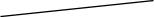 2020-20212021-20222022-2023Высокий уровень10% - 3 ребёнка31% - 9 детей65% - 20 детейСредний уровень31% - 9 детей36% - 11 детей20% - 6 детейНизкий уровень59% - 18 детей33% - 10 детей15% - 4 ребёнкаКритерииПоказателиКогнитивный компонент(наличие знаний и представлений об экономической жизни детей).- Знание ребенком потребностей семьи;- Представления о труде родителей;- Представления об экономических понятиях;- Проявление интереса к окружающим явлениямсовременного общества.Поведенческо-деятельностный компонент (экономические умения).- Отражение имеющихся знаний в игровой, трудовой, продуктивной деятельности и умение опираться на эти знания;- Общение со взрослыми и сверстниками, способность к выбору, взаимопомощь, умение находить свое место в общем деле, стремление к сотрудничеству, достижение поставленной цели.Эмоционально-ценностный компонент (нравственно - экономические качества личности).- Проявление бережливости, ответственности, деловитости и предприимчивости;- Оценка проявления этих качеств у сверстников.месяцДеятельностьЦель1.«Без труда нет жизни на Земле»1.«Без труда нет жизни на Земле»1.«Без труда нет жизни на Земле»СентябрьОктябрьНоябрьБеседа: «Труд - основа жизни»Дать представление о труде, о необходимости его для каждого человека.СентябрьОктябрьНоябрьБеседа: «Все работы хороши, выбирай на вкус»Объяснить дошкольникам, что существуют различные профессии, работая по которым человек создаёт различные продукты труда.СентябрьОктябрьНоябрьЗанятие «Труд. Заработная плата. Профессии»Раскрыть сущность понятий «заработная плата», «профессия». Уточнить названия таких профессий, как врач, учитель, водитель, художник; закрепить у детей представления о профессиях города Бородино; учить устанавливать взаимосвязь между заработной платой и трудовой деятельностью; воспитывать бережное отношение к труду.СентябрьОктябрьНоябрьРисование «Портрет профессии моих родителей».Закрепить знания детей о том, что труд является средством получения денег; формировать уважение к членам семьи, зарабатывающим деньги; развивать художественные способности; воспитывать эстетическое отношение к миру.СентябрьОктябрьНоябрьЧтение худ.литературы:Д. Родари «Чем пахнут ремесла?», С. Маршак «Почта», В. Маяковский «Кем быть?»Познакомить детей с произведениями о профессиях, поразмышлять над тем, кем можно стать, когда вырастешь.СентябрьОктябрьНоябрьДид.игры: «Угадай профессию»Учить детей угадывать профессию, соотносить с ней предметы, необходимые для труда.СентябрьОктябрьНоябрь«Товар - не товар»Учить детей определять картинкам, является ли этот предмет товаром, услугой или явлением.СентябрьОктябрьНоябрьОтгадывание загадок «Все профессии важны, все профессии нужны»Учить детей отгадывать загадки про профессии.СентябрьОктябрьНоябрьЧтение пословиц и поговорок на тему «Труд».Познакомить детей с содержанием пословиц и поговорок на тему «Труд», обсудить их содержание.2. «Что такое деньги, откуда они берутся и зачем они нужны»2. «Что такое деньги, откуда они берутся и зачем они нужны»2. «Что такое деньги, откуда они берутся и зачем они нужны»ДекабрьОбсуждение «Что будет, если люди перестанут работать и трудиться»На примере произведений обсудить, почему необходимо трудиться и что произойдёт, если лениться.ДекабрьБеседы: «Как придумали деньги», «Какие бывают деньги, как они выглядят и откуда берутся», «Как деньги попадают к нам в дом»Познакомить детей с историей возникновения денег, денежными знаками разных стран. Помочь установить взаимосвязь «труд — деньги»; развивать диалоговую речь; воспитывать бережное отношение к деньгам.ДекабрьЧтение художественной литературы:«Где живут денежки?», «Как Миша стал бизнесменом», сказка «Трудовые деньги»Познакомить детей с новыми произведениями художественной литературы.ДекабрьИгра «Нарисуем деньги для нашей группы»Учить детей изображать деньги, развивать воображение.ДекабрьИзготовление детьми денег и ценников для товаров.Учить детей изготавливать деньги и ценники для товаров, используя наборы для детского творчества.ЯнварьНастольная игра-пазлы «Деньги»Познакомить детей с деньгами разных стран, развивать восприятие.ЯнварьЗанятие «Что мы знаем о деньгах?»Цель: познакомить с историей возникновения денег, их предназначением, с монетами, денежными единицами России.ЯнварьРассматривание иллюстраций и фотографий с изображением банковРассмотреть с детьми фотографии банков, познакомить с их названиями.ЯнварьС/р и «Сбербанк»Дать представление о работе сбербанка, познакомить с профессиями сотрудников сбербанка.ЯнварьПостановка мини-спектакля «Денежкин домик»Дать представление о филиале сбербанка, познакомить с терминалом.3. «Покупаем, продаем, обмениваем»3. «Покупаем, продаем, обмениваем»3. «Покупаем, продаем, обмениваем»ФевральИсследование «Что человеку необходимо для жизни?»Дать представление о условиях и потребностях, необходимых человеку для жизни.ФевральБеседа: «Где покупают и продают разные товары?», «Магазин, виды магазинов»Познакомить детей с разными видами магазинов.ФевральОбсуждение «Как складывается стоимость товара?», «Что может реклама?»Дать представление, каким образом складывается стоимость товара.Дать понятие рекламы, для чего она необходима.ФевральЧтение сказки «Как старик корову продавал»Познакомить с новым произведением художественной литературы, побеседовать по его содержанию.4. «Тратим разумно, сберегаем и экономим»4. «Тратим разумно, сберегаем и экономим»4. «Тратим разумно, сберегаем и экономим»МартБеседа: «Зачем нужно копить и сберегать?»Порассуждать с детьми, для чего нужно копить и сберегать.МартТворческая мастерская по ремонту книг и игрушекУчить детей бережливому отношению к предметам.МартОбсуждение «Чем полезна копилка?»Дать представление о пользе сбережений.МартСоздание мини-музея копилокОрганизовать выставку копилок.МартРазукрашивание копилокРазвивать фантазию, воображение, творческие способности.АпрельИзготовление копилок детьми совместно с родителямиПривлечь родителей к изготовлению копилок своими руками.АпрельБеседы: ”Что такое семейный бюджет? Для чего он нужен?”, “Что такое доходы и расходы?Дать представление о семейном бюджете, из чего он складывается.АпрельНастольная игра “Шаги к успеху”Сформировать у детей понимание важности процесса планирования, получения и расходования денежных средств.АпрельВыставка плакатов-схем на тему: “Бюджет семьи”Организовать выставку плакатов на тему: «Семейный бюджет».Апрель«Домик, где живут деньги» (экскурсия к терминалу банкомата).Познакомить с банковскими терминалами, научить использовать банковскую карту при помощи личного примера.МайЗанятие на тему: «Бюджет семьи»Цели: дать понятие экономики (наука о домашнем хозяйстве). Дать понятие новым словам: бюджет и его составляющих (доходы: зарплата, пенсия, стипендия и расходы).МайИндивидуальная работа с лэпбуком «Семейный бюджет»Используя лэпбук, познакомить детей с понятием семейный бюджет, из чего он складывается.12345678924153